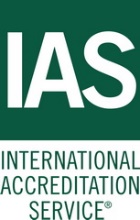 IAS POLICY GUIDE FOR DEFINING SCOPES OF ACCREDITATION RELATED TO PRODUCT STANDARDS:PS 1-19 (STRUCTURAL PLYWOOD), PS 2-18 (PERFORMANCE STANDARD FOR WOOD STRUCTURAL PANELS) AND APPLICABLE EUROPEAN UNION (EU) DIRECTIVES/REGULATIONS 1.0 IntroductionWhen an organization seeks accreditation to an industry or regulatory standard whose requirements fall under the purview of multiple accreditation programs, due care must be undertaken to ensure that the published scope of accreditation is unambiguous and does not imply competence in areas that are not covered by the accreditation.  There are cases, where the requested scope of accreditation includes standards or regulatory documents with complex contents (refer to Appendix 1, 2 and 3 for details). In such cases, the scope of accreditation could be classified under more than one accreditation standard. To ensure that such variations are understood by IAS accredited organizations, this guidance document is applicable to standards like PS 1-19 for Structural Plywood and PS 2-18 for Wood Structural Panels and for compliance to European Union (EU) regulations related to conformity assessment.  These documents contain requirements that can be interpreted to address accreditation programs in the testing (ISO/IEC 17025), inspection (ISO/IEC 17020), product certification (ISO/IEC 17065) or a combination thereof.  2.0 GuidanceScopes of accreditation for testing, inspection or product certification may claim competence for the above-mentioned documents on their scopes of accreditation. However, in these situations, the scope must clearly have a disclaimer stating which sections of the said documents are covered under the scope, or, alternatively, the sections, that have been excluded.  The appendices listed in this guidance policy provides clause by clause management. It provides information on sections of PS1 and PS2 standards that could be related to specific accreditation standards (ISO/IEC 17025, ISO/IEC 17020 and/or ISO/IEC 17065).It is important to note that the EU Directives/Regulations must be considered for each single case when establishing compliance and the applicant or accredited organization provide appropriate direction to the IAS Lead Assessor to ensure that the correct compliance is met. A list of such Directives/Regulations is presented at Appendix 3. 3.0 Information listed in the AppendicesAppendixes 1 and 2 below show how different sections of the PS1-19 and PS2-18 may fall under different accreditation programs. Appendix 3 presents a list of applicable EU Directives/Regulations (non-exhaustive). Appendix 1Appendix 2Appendix 3List of Applicable EU directives/regulationsThis guidance is applicable to Directives or Regulations. Please find below a relevant list of the directives and regulations (European Union directives/regulations that require the affixing of a CE mark to the products covered by them). EU directives/regulations usually refer to many EU standards. It is therefore essential to check each directive/regulation before defining the exact scope of accreditation and the applicable accreditation standards.Machinery Directive – 2006/42/ECLow Voltage Directive – 2014/35/EUEMC Directive – 2014/30/EUMedical Devices Directive – 93/42/EECPersonal Protective Equipment Directive – 89/686/EEC (as of 21 April 2018 replaced by the Personal Protective Equipment Regulation (Regulation (EU) 2016/425)Construction Products Regulation – Regulation (EU) No 305/2011Pressure Equipment Directive – 2014/68/EUREACH – Regulation (EC) No 1907/2006RoHS – Restriction of Hazardous Substances – Directive – 2011/65/EUWaste Electrical and Electronic Equipment Directive – 2012/19/EUATEX Directive – 2014/34/EUToy Directive – 2009/48/EURadio Equipment Directive – 2014/53/EURecreational Craft Directive – 2013/53/EUActive Implantable Medical Devices Directive – 90/385/EECExplosive for Civil Use Directive – 93/15/EECNoise Emission in the Environment Directive – 2000/14/ECGas Appliances Directive – 2009/142/ECLifts Directive – 2014/33/EUPyrotechnic Directive – 2007/23/ECMeasuring Instruments Directive – 2004/22/ECPS 1-19 Standard – TL, AA, and PCA specificsPS 1-19 Standard – TL, AA, and PCA specificsPS 1-19 Standard – TL, AA, and PCA specificsPS 1-19 Standard – TL, AA, and PCA specificsClausesTL SpecificAA SpecificPCA Specific5.2 Wood Species Applicable5.3Synthetic Repairs Applicable5.4Grade description of veneersApplicable5.5Veneers and layersApplicable5.6Panel gradesApplicable5.7Adhesive bond requirements for a panel or a lotApplicable5.8.1Crossband gaps and center gapsApplicable5.8.2Veneer requirementsApplicable5.8.3Sanded panelsApplicable5.8.4Unsanded and touch-sanded panels Applicable5.8.5Span rating for panelsApplicable5.8.6Performance testing qualification requirements for span-rated panelsApplicable5.8.7Performance testing qualification requirements for other than span-rated panelsApplicable5.95.9.1 (Strength requirements for scarf and finger jointed panels), 5.9.2 (Scarf joint bond performance for Exposure 1 and Exterior plywood),5.9.3 (Finger joint bond performance for Exposure 1 and Exterior plywood)Scarf and finger jointed panelsApplicable5.10Size tolerancesSize tolerancesApplicable5.11Moisture contentMoisture contentApplicable5.12Loading or packingApplicable6.0Specimen preparation and testingApplicable7.0Grade marking ApplicableAppendix A (Mandatory)Species groupingApplicableAppendix B Reinspection Practices (nonmandatory)ApplicableAppendix DRecommended practices (nonmandatory)ApplicablePS2-18 Standard – TL, AA, and PCA specificsPS2-18 Standard – TL, AA, and PCA specificsPS2-18 Standard – TL, AA, and PCA specificsPS2-18 Standard – TL, AA, and PCA specificsClausesTL SpecificAA SpecificPCA Specific5.2General requirementsApplicable5.3Performance requirementsApplicable5.4Moisture contentMoisture contentApplicable6.0Qualification testing and mill specification6.3.2 (Mechanical properties), 6.3.3 (Physical properties),6.3.4 (adhesive bond properties)Applicable7.0Test methodsApplicable8.0Trade markingApplicableAppendix A. (Nonmandatory)Shipment Reinspection PracticesApplicableAppendix B. (Nonmandatory)Applicable